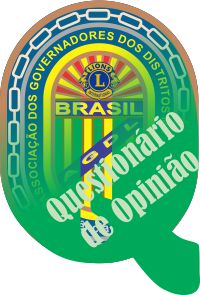 QUESTIONÁRIO DE OPINIÃOAGDL2014QUESTIONÁRIO DE OPINIÃOAGDL2014Caros/as CCLL, CCaLL, Associados/as da AGDL,Como primeiro passo para o planejamento na AGDL foi acordado, em reunião de diretoria em Imbé-RS, iniciar um levantamento de questões que, após as respostas tabuladas, servirão de subsídios para desenvolver o planejamento. Assim, solicitamos a todos que envidem esforços em responder ao questionário de forma sucinta e objetiva e enviar o mesmo:pelo formulário no site da AGDL, de preferência;por email enviadopara a secretaria da AGDL, PDG CL AFONSO DE MORAES REGO afonsorego@ig.com.brpara a presidência: dalimnet@yahoo.com.br;pelo correio para o endereço: Domingos Alves de Lima NetoRua Iracema Pereira, 145, Jardim Santa Silvia13421-120 Piracicaba SPCaros/as CCLL, CCaLL, Associados/as da AGDL,Como primeiro passo para o planejamento na AGDL foi acordado, em reunião de diretoria em Imbé-RS, iniciar um levantamento de questões que, após as respostas tabuladas, servirão de subsídios para desenvolver o planejamento. Assim, solicitamos a todos que envidem esforços em responder ao questionário de forma sucinta e objetiva e enviar o mesmo:pelo formulário no site da AGDL, de preferência;por email enviadopara a secretaria da AGDL, PDG CL AFONSO DE MORAES REGO afonsorego@ig.com.brpara a presidência: dalimnet@yahoo.com.br;pelo correio para o endereço: Domingos Alves de Lima NetoRua Iracema Pereira, 145, Jardim Santa Silvia13421-120 Piracicaba SPPerguntas:Perguntas:Seu NomeE-mail para contatoDistrito1. Há quanto tempo deixou a governadoria?Ou informe se estiver no cargo ou se atual vice.1. Há quanto tempo deixou a governadoria?Ou informe se estiver no cargo ou se atual vice.2. Qual é sua frequência habitual nos eventos e atividades distritais? 100% dos eventos - Entre 80 e 100% dos eventos - Entre 60 e 80% dos eventos – Entre 40 e 60 % dos eventos - Entre 20 e 40% dos eventos - Entre 5 e 20% dos eventos - Entre 1 e 5% dos eventos - Nunca Participo2. Qual é sua frequência habitual nos eventos e atividades distritais? 100% dos eventos - Entre 80 e 100% dos eventos - Entre 60 e 80% dos eventos – Entre 40 e 60 % dos eventos - Entre 20 e 40% dos eventos - Entre 5 e 20% dos eventos - Entre 1 e 5% dos eventos - Nunca Participo3. Você ocupa cargo no Lions Clube que você pertence? Em caso positivo: Qual? Em caso negativo: Porque?3. Você ocupa cargo no Lions Clube que você pertence? Em caso positivo: Qual? Em caso negativo: Porque?4. E em seu distrito ocupa algum cargo?  Em caso positivo: Qual? Em caso negativo: Porque?Escreva livremente4. E em seu distrito ocupa algum cargo?  Em caso positivo: Qual? Em caso negativo: Porque?Escreva livremente5. Atualmente como classificaria sua atuação como Leão em seu Lions Clube?Escolher o seu caso clicando no botão ao lado5. Atualmente como classificaria sua atuação como Leão em seu Lions Clube?Escolher o seu caso clicando no botão ao lado6. Você exerce cargo em seu distrito múltiplo? Qual6. Você exerce cargo em seu distrito múltiplo? Qual7. Como você descreveria a sua atuação no Comitê de Honra ou no Conselho de Governadores em seu distrito?  Escolher o seu caso: Muito ativa / Ativa / Pouco ativa / Nada ativa7. Como você descreveria a sua atuação no Comitê de Honra ou no Conselho de Governadores em seu distrito?  Escolher o seu caso: Muito ativa / Ativa / Pouco ativa / Nada ativa8. Com relação a AGDL, assinale a alternativa que melhor se enquadre:Escolher o seu caso: Sou associado / Já fui associado /Nunca fui associado 8. Com relação a AGDL, assinale a alternativa que melhor se enquadre:Escolher o seu caso: Sou associado / Já fui associado /Nunca fui associado 9. Em caso de ter sido associado anteriormente, ou nunca ter sido, cite motivos para tal: Escreva livremente9. Em caso de ter sido associado anteriormente, ou nunca ter sido, cite motivos para tal: Escreva livremente10. Você conhece os objetivos da AGDL? Se sim, cite exemplos:Escreva livremente10. Você conhece os objetivos da AGDL? Se sim, cite exemplos:Escreva livremente11. Você sabe que a AGDL tem também a ABCL – Academia Brasileira de Cultura Leonística?Você teria como participar ou ajudar a ABCL? Como ou Porque?Escreva livremente11. Você sabe que a AGDL tem também a ABCL – Academia Brasileira de Cultura Leonística?Você teria como participar ou ajudar a ABCL? Como ou Porque?Escreva livremente12. Você participa de cursos ou institutos de liderança de seu distrito? 12. Você participa de cursos ou institutos de liderança de seu distrito? 13. Dê motivos que possam estimular sua maior participação em reuniões e atividades distritaisEscreva livremente13. Dê motivos que possam estimular sua maior participação em reuniões e atividades distritaisEscreva livremente14. Quais motivos você indicaria para motivar maior e efetiva participação dos PDGs nas atividades de seu distrito?Escreva livremente14. Quais motivos você indicaria para motivar maior e efetiva participação dos PDGs nas atividades de seu distrito?Escreva livremente15. Que motivos você apontaria para o desestímulo da participação dos PDGs nos eventos de seu distrito e do distrito múltiplo? Escreva livremente15. Que motivos você apontaria para o desestímulo da participação dos PDGs nos eventos de seu distrito e do distrito múltiplo? Escreva livremente16. Você tem conhecimento de todos programas de LCIF? Se sim, qual deles tem tido interesse em apoiar? Se não porquê?Escreva livremente16. Você tem conhecimento de todos programas de LCIF? Se sim, qual deles tem tido interesse em apoiar? Se não porquê?Escreva livremente17. Você realizou campanhas para LCIF? Se sim, qual? Se não porquê?Escreva livremente17. Você realizou campanhas para LCIF? Se sim, qual? Se não porquê?Escreva livremente18. Você elaborou projetos para LCIF? Se Sim qual? Se não, porqueEscreva livremente18. Você elaborou projetos para LCIF? Se Sim qual? Se não, porqueEscreva livremente19. Você gostaria de aprender elaborar planejamento, programas e projetos sociais?19. Você gostaria de aprender elaborar planejamento, programas e projetos sociais?20. Você usa habitualmente a informática? Porque ou Para que?Escreva livremente20. Você usa habitualmente a informática? Porque ou Para que?Escreva livremente21. Você gostaria de ter mínimo aprendizado de informática? 21. Você gostaria de ter mínimo aprendizado de informática? 22. Em que áreas você gostaria de participar? Assinale: Se outros, Quais?Escreva livremente22. Em que áreas você gostaria de participar? Assinale: Se outros, Quais?Escreva livremente23. Sugira propostas para melhorar a AGDL:Escreva livremente23. Sugira propostas para melhorar a AGDL:Escreva livremente24. Sugira propostas para melhorar o leonismo no Brasil:Escreva livremente24. Sugira propostas para melhorar o leonismo no Brasil:Escreva livremente25. Em sua opinião como deveria ser a representatividade do leonismo brasileiro dos pontos de vista estrutural e de sua legitimidade?Escreva livremente25. Em sua opinião como deveria ser a representatividade do leonismo brasileiro dos pontos de vista estrutural e de sua legitimidade?Escreva livremente